PREFEITURA MUNICIPAL DE MOSSORÓSECRETARIA DE EDUCAÇÃO E DESPORTOSETOR DE EDUCAÇÃO ESPECIALPROGRAMA LIBRAS NAS ESCOLAS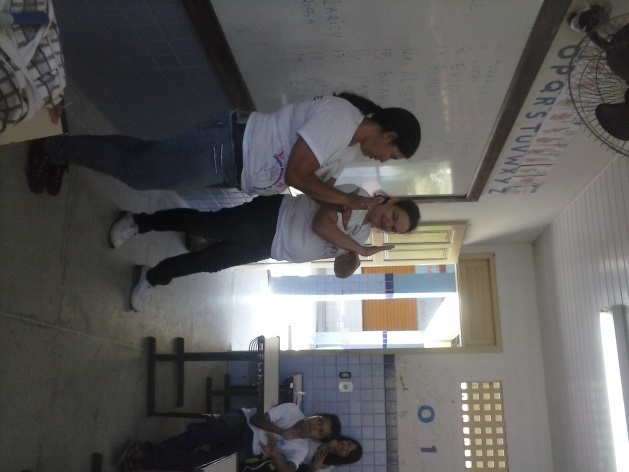 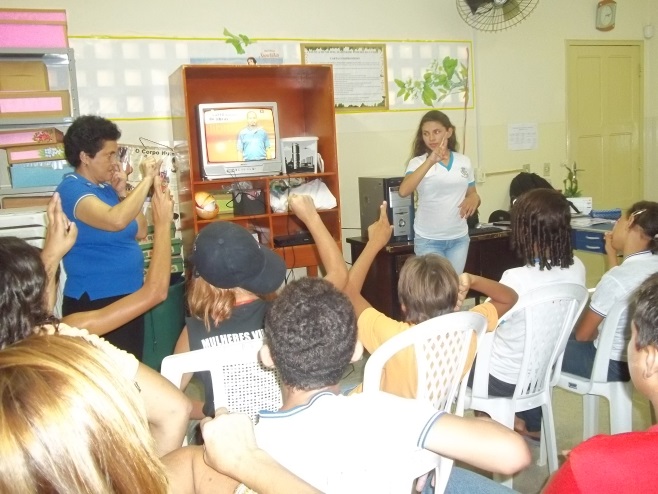 Aula de Libras na E.M. Marineide Pereira-2013                                                                                  Aula de Libras- E.M. Raimunda Nogueira2º encontro (27 de março de 2013)- Acolhida -Avaliar as primeiras semanas de trabalho nas escolas - COMPARTILHANDO...- Materiais entregues à escola- Sugestões:¨ A professora de Libras com delicadeza e paciência mostrava as potencialidades que tínhamos e que não sabíamos.¨ VERARITA DA LUZINEZDificuldadesExperiências positivasMateriaisVeraRitaDa luzInezQuantidadeEntregueA escola faz uso